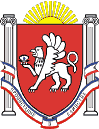 Новоандреевский сельский советСимферопольского района Республики Крым12 сессия  1 созываРЕШЕНИЕ№  55/15с. Новоандреевка 								           от 04.02.2015г.Об утверждении порядка назначения и освобождения от должности директора муниципального унитарного предприятияНовоандреевского сельского поселенияВ соответствии с Трудовым Кодексом Российской Федерации, Гражданским кодексом Российской Федерации, Федеральным законом от 06.10.2003 № 131- ФЗ «Об общих принципах организации местного самоуправления в Российской Федерации», Федеральным законом от 14 ноября 2002 г. N 161-ФЗ "О государственных и муниципальных унитарных предприятиях" Законом Республики Крым от 08.08.2014 № 54-ЗРК «Об основах местного самоуправления в Республике Крым», Уставом муниципального образования Новоандреевское сельское поселение Симферопольского района Республики Крым,Новоандреевский сельский совет РЕШИЛ:Утвердить Положение о порядке назначения на должность и освобождения от должности директора муниципального унитарного предприятия Новоандреевского сельского поселения, согласно приложению.Опубликовать (обнародовать) настоящее решение путем размещения его на официальном сайте Новоандреевского сельского поселения (http://novoandreevka.ru/)Решение вступает в силу с момента его опубликования (обнародования) Председатель Новоандреевского сельского совета		           		          В.Ю. ВайсбейнПриложению к решению Новоандреевского сельского совета от «04» февраля 2015 г. №55/15Положение о порядке назначения на должность и освобождения от должности директора муниципального унитарного предприятия Новоандреевского сельского поселения Общие положенияПоложение о порядке назначения на должность и освобождения от должности директора муниципального унитарного предприятия муниципального образования Новоандреевское сельское поселение Симферопольского района Республики Крым (далее - Положение) устанавливает в соответствии с требованиями Трудового кодекса Российской Федерации, Гражданского кодекса Российской Федерации, Федеральных законов от 12.01.1996 № 7-ФЗ «О некоммерческих организациях», от 03.11.2006 № 174-ФЗ «Об автономных учреждениях», с Уставом муниципального образования Новоандреевское сельское поселение Симферопольского района Республики Крым и других нормативных правовых актов Российской Федерации основные принципы назначения на должность и освобождения от должности директора муниципального унитарного предприятия муниципального образования Новоандреевское сельское поселение Симферопольского района Республики Крым.В настоящем Положении используются следующие понятия:трудовой договор - заключаемое в письменной форме соглашение между работодателем и работником, в соответствии с которым работодатель обязуется предоставить работнику работу по обусловленной трудовой функции, обеспечить условия труда и выплату работнику заработной платы, а работник обязуется лично выполнять определенную этим соглашением трудовую функцию, соблюдать действующие в предприятия правила внутреннего трудового распорядка;работодатель - администрация Новоандреевского сельского поселения Симферопольского района Республики Крым. Права и обязанности работодателя осуществляются главой администрации Новоандреевского сельского поселения;директор - физическое лицо, которое в соответствии с действующим законодательством, учредительными документами предприятия осуществляет руководство этой организацией, в том числе выполняет функции ее единоличного исполнительного органа;                          организация - муниципальное унитарное предприятие.После подписания работодателем распоряжения о назначении на должность или об освобождении от должности, распоряжение приобщается к личному делу директора.Личное дело директора предприятия, трудовая книжка хранятся в администрации Новоандреевского сельского поселения Симферопольского района Республики Крым.Назначение на должность директора предприятияДиректор предприятия назначается на должность, и освобождаются от должности главой администрации Новоандреевского сельского поселения. При назначении на должность и освобождении от должности директора предприятия настоящий порядок применяется с учетом особенностей, предусмотренных действующим отраслевым законодательством.Прием на работу директора предприятия оформляется распоряжением главы администрации, изданным на основании заключения трудового договора.Претендент на должность директора предприятия представляет в администрацию Новоандреевского сельского поселения:личное заявление;копию паспорта;копию трудовой книжки и иные документы, подтверждающие трудовую (служебную) деятельность гражданина;копии документов о профессиональном образовании, страховое свидетельство обязательного пенсионного страхования;свидетельство о постановке физического лица на учет в налоговом органе по месту жительства на территории Российской Федерации;документы воинского учета - для граждан, пребывающих в запасе, и лиц, подлежащих призыву на военную службу;С директором предприятия заключаются срочный трудовой договор. Срок трудового договора не может превышать пять лет.Трудовой договор с руководителем муниципального унитарного предприятия заключается на основании типовой формы, утвержденной решением Новоандреевского сельского совета №  37/14 от  19.12.2014 г.В целях проверки соответствия директора поручаемой работе в трудовом договоре может быть предусмотрено условие об испытательном сроке. Срок испытания не может превышать шести месяцев.Оформление соглашений о внесении изменений в трудовой договор осуществляется в порядке, установленном действующим законодательством.Освобождение от должности директора предприятияОсвобождение от должности директора предприятия и расторжение трудового договора осуществляется в порядке и на основаниях, предусмотренных Трудовым кодексом Российской Федерации.Освобождение директора от занимаемой должности оформляется распоряжением работодателя, а также подписанием соглашения о расторжении трудового договора в случаях, предусмотренных законом.Работодатель обязан предупредить в письменной форме директора предприятия о расторжении трудового договора в связи с истечением срока его действия не менее чем за три дня до увольнения.Работодатель может принять решение о продлении срока действия трудового договора с руководителем предприятия. В этом случае действие трудового договора продляется на срок до пяти лет.Председатель Новоандреевского сельского совета		           		          В.Ю. Вайсбейн